Oznámení o odstoupení od smlouvy 
 
Adresát
Numismatika RR s.r.o.
Slučí 1226/8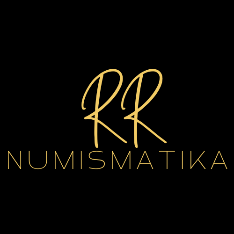 724 00 OstravaInfo@numismatikarr.cz
 
Oznamuji/oznamujeme (*), že tímto odstupuji/odstupujeme (*) od smlouvy o nákupu tohoto zboží -
Číslo objednávky  ……………………
 
Datum objednání (*)/datum obdržení (*)    ……………………………….Reklamace (*)/Vrácení zboží (*)Popis problému …………………………………………………………………………………………………………………………………………………………………………………………………………………………………………Reklamované/ vrácené produkty:……………………………………………………………………………………………………………………..…………………………………………………………………………………………………………………….
 
Jméno a příjmení spotřebitele/spotřebitelů
 
……………………………………………………………………
 
Adresa spotřebitele/spotřebitelů
 
…………………………………………………………………….
 
Podpis spotřebitele/spotřebitelů (pouze pokud je tento formulář zasílán v listinné podobě)
 
……………………………………………………………………
 
Datum………………………………….
(*) Nehodící se škrtněte nebo údaje doplňte.